ESCOLA BÁSICA MUNICIPAL CÉSAR AVELINO BRAGAGNOLO.ERVAL VELHO 02 DE SETEMBRO DE 2020.DIRETORA: REJANE PROVENSIPROFESSORA: VERA BORINTURMA: PRÉ IIITEMPO PARA DESENVOLVIMENTO DESTE PROJETO:02/09/2020 ATÉ 16/09/2020 LIVRO DA POSITIVO E HISTÓRIA INFANTILSenhores pais a partir de agora trabalharemos com o livro, vou postar aqui a página que irão trabalhar e como fazer as atividades, e juntamente com as histórias as crianças estimulam a fala, criatividade, leitura, reconhecimento de palavras e estimula a imaginação, obrigada pela atenção e bons estudos.1° ATIVIDADEA comemoração do dia da Independência que é dia 07 de Setembro podemos afirmar que é uma data importante, é importante não somente por tratar-se de uma data cívica, mas por ser um momento de reflexão sobre o que é ser patriota e a importância desse sentimento para os brasileiros. É também um momento para conhecer a história do nosso país, e como cada um dos momentos são importantes para a constituição da nação brasileira;Primeiramente vamos ouvir a história da independência;https://www.youtube.com/watch?v=kGrj_y8SpSwDepois que você ouvir a história peça ajuda da família para desenhar a bandeira do Brasil em uma folha branca pintando de acordo com as cores da bandeira, azul, amarela, branco e verde;Depois com a ajuda da família responda na folha qual das cores da bandeira é a sua preferida?E quando comemoramos o dia da bandeira? Responder na mesma folha que deverá ser entregue para a professora.2° ATIVIDADEObservar o desenho responder e colorir;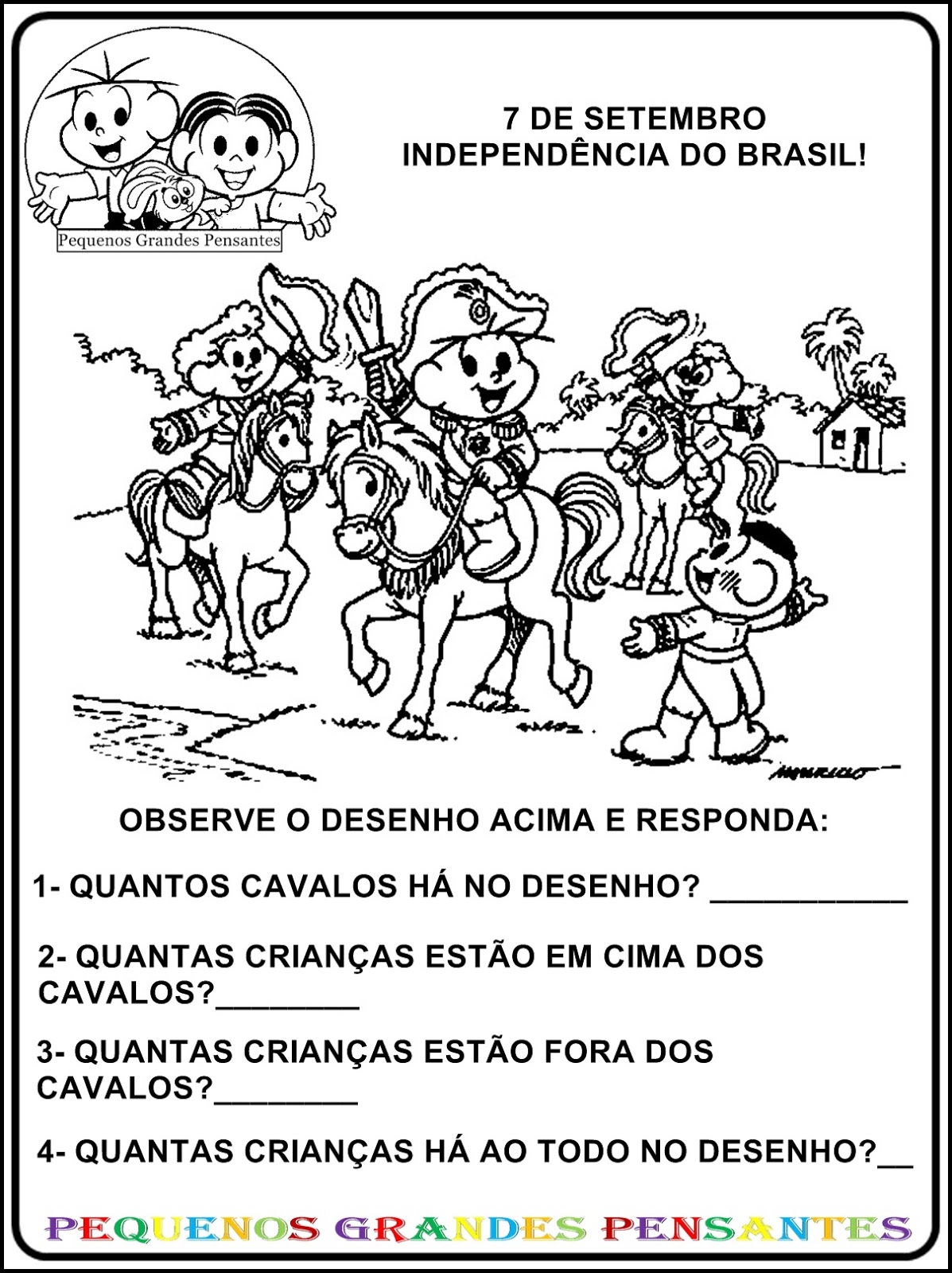 Depois de pronta a atividade deve ser colada no caderno.3° ATIVIDADEPróximas atividades no livro;PÁGINAS 34, 35 e 36;Objetivo: Apreender sobre histórias;Desenvolver a atenção;Estimular criatividade e imaginação;Coordenação motora;Estimular a oratória;Na página 34, conversar com a criança se ela já ouviu falar em olhos de lince, e se sabe o que é lince?Na página 35 vamos ler o que é lince, e depois com a ajuda da família vocês podem brincar de achar os animais o mais rápido possível, um fala o nome de um animal e o outro deve encontrar no quadradinho com os desenhos dos animais;Na página 36 vamos brincar de descobrir qual olhos pertencem a tal felino?Depois só ligar os olhos ao animal correspondente;No material de apoio tem um jogo de memória divirta-se.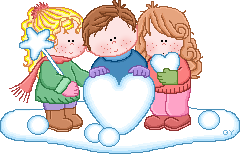 4° ATIVIDADEPÁGINAS 37 e 38OBJETIVOS:Desenvolver a atençãoConhecimento;Diálogo;Estimular criatividade e imaginação.Na página 37, vamos perguntar as crianças se já ouviram a expressão, memória de elefante? A família deve explicar para a criança que ter uma memória de elefante é o mesmo que dizer que tem uma boa memória;Nas linhas da página 37 a criança deve escrever que significa ter uma boa memória, assim como a do elefante;Após vamos descobrir qual animal tem a memória mais curta?Destacar do material de apoio o quebra-cabeça e montar o animal, depois vamos escrever o nome dele no livro;Na página 37 montar e colar o quebra-cabeça, depois escrever do lado o nome do animal;Na página 38 a família deve juntamente com a criança escolher uma foto ou uma paisagem um desenho o que tiver disponível em sua casa para fazer um quebra-cabeça;Colar o desenho em um papel duro depois deixar a criança recortar em quantas vezes ela quiser, depois pedir para ela que monte novamente, registrar no livro quantas peças deu.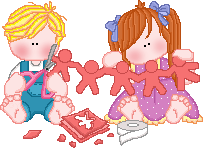 5° ATIVIDADEPÁGINAS 39, 40 e 41;OBJETIVOS:Criatividade;Desenvolver a atençãoCoordenação e espaço.Na página 39, temos um jogo ESCADA DE SERPENTE. Onde vamos jogar os dados e ver quem chega primeiro;Na página 40 vamos observar a obra de arte, depois que a criança observar bem, a família pode ir fazendo as perguntas do livro e a criança vai circular na obra de arte aonde está cada coisa que você perguntar;Na página 41 vamos brincar de litografia, utilizando bandeja de isopor tesoura, tinta guache e esponja vamos formar desenhos no isopor e fazer o decalque na folha, bem como explica no livro na página 41 depois pode ser colado no livro.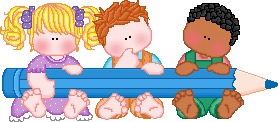 6° ATIVIDADEPÁGINAS 42 e 43;OBJETIVOS:Desenvolver a atenção;Estimular a criatividade e imaginação;Coordenação de espaço.Na página 42, vamos brincar de jogo da forca; O jogo da forca é um jogo em que o jogador tem que acertar qual é a palavra proposta, tendo como dica o número de letras e o tema ligado à palavra. A cada letra errada, é desenhado uma parte do corpo do enforcado. O jogo termina ou com o acerto da palavra ou com o término do preenchimento das partes corpóreas do enforcado.  Para começar o jogo se desenha uma base e um risco correspondente ao lugar de cada letra.Na página 43 vamos tentar com a família descobrir que letras estão faltando para formar o nome do animal, depois responder as perguntinhas do livro que estão na mesma página.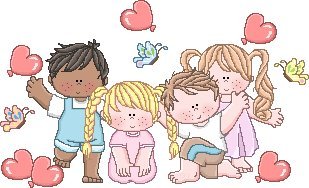 